Enrolment Form: Adults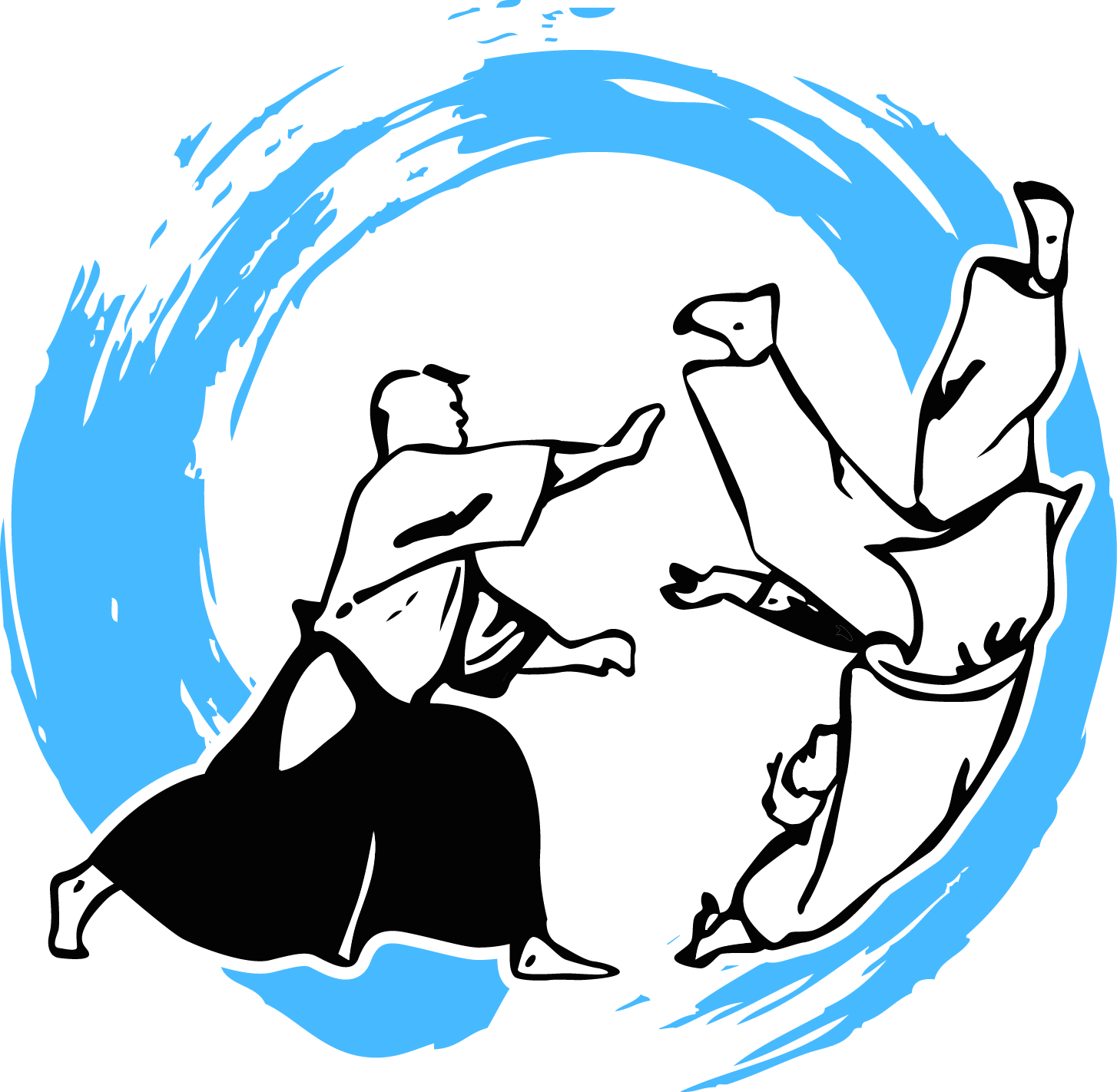 BUSHINKAN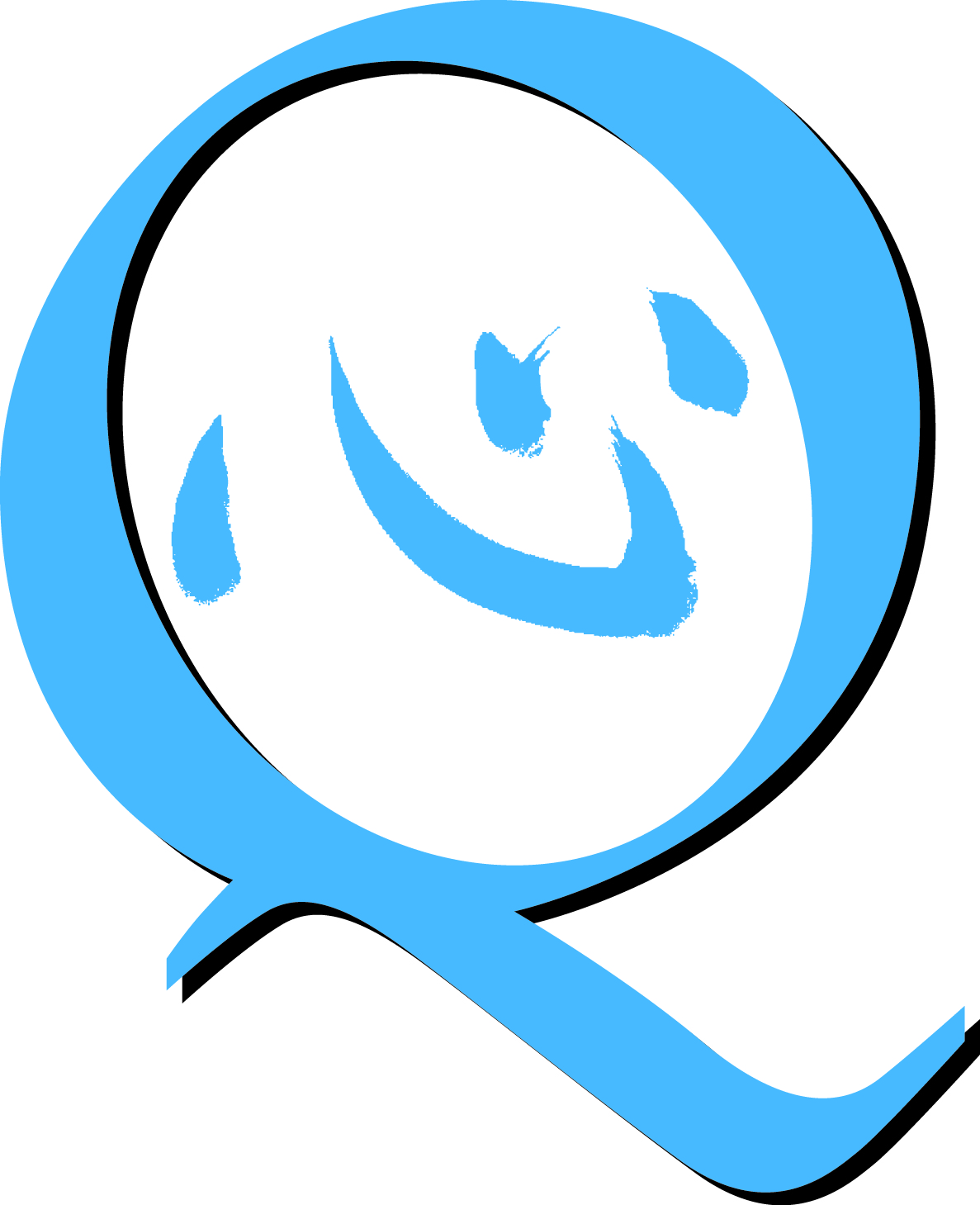 Spirit of BudoAs much as possible, could you complete this form in CAPITAL letters please?Last Name:  ________________________________ First Name: __________________________________          Address Street  No. & Name: _____________________________________________________________________Suburb: _____________________________________	State: ____________	Postcode: ___________Contact Phone No’s: 	(h)   	____________________________	(m)	____________________________Email:  ____________________________________________________ Date of Birth:  ____/______/______   Emergency Contact/s Name:		______________________________________________________________________________  Relationship to you:	________________________________________________________________________Phone/s:	______________________________________________________________________________                            Do you have any pre-existing injuries, or health conditions, that we need to know of?	Yes	If yes, would you mind provide the details below please?__________________________________________________________________________________________Can we use photos of you in our website/advertising/promotional activities? 		 Yes(No names, addresses or personal details will ever be divulged)	(please tick “”)	 NoHow did you find out about us? (please tick “”)Internet – Website		Internet - Facebook	 Poster/Flyer?	 Word of mouth? Newspaper?		 Radio?			 Brochure?Other __________________________________________________________________________________Documents completed &/or provided:This Enrolment Form 		Student Code of Conduct 		Indemnity Agreement & Release Student Signature:Instructors Signature:Name: Name: Date:                              /           /Date:                               /           /